 РЕШЕНИЕ                        Иске Алпар авылы                     КАРАР2023  елның 20 сентябре	72 №Әлки муниципаль районы Иске Алпар авыл җирлеге Советының 2018 елның 14 декабрендәге"Татарстан Республикасы Әлки муниципаль районы Иске Алпар авыл җирлегендә муниципаль хезмәт турындагы нигезләмәне раслау хакында"34 № карарына үзгәрешләр кертү турында2007 елның 2 мартындагы ярашлы "Россия Федерациясендә муниципаль хезмәт турында" 25-ФЗ номерлы федераль закон, 2022 елның 14 мартындагы "Россия Федерациясенең аерым актларына үзгәрешләр кертү турында", муниципаль хезмәт турында Татарстан Республикасы кодексы, "үзгәрешләр кертүхакында" 2022 елның 31 декабрендәге 109-ТРЗ номерлы Татарстан Республикасы законнары белән Татарстан Республикасы Конституциясенә» 60-ФЗ номерлы, 2023 елның 26 гыйнварындагы «Татарстан Республикасы Конституциясенә үзгәрешләр кертү турында» 1-ТРЗ номерлы Татарстан Республикасы законы нигезендә,Татарстан Республикасы Әлки муниципаль районы Иске Алпар авыл җирлеге Уставы белән,Әлки муниципаль районы Иске Алпар авылҗирлеге Советы КАРАР БИРӘ:  Әлки муниципаль районы Иске Алпар авыл җирлеге Советының 2018 елның 14 декабрендәге"Татарстан Республикасы Әлки муниципаль районы Иске Алпар авыл җирлегендә муниципаль хезмәт турындагы нигезләмәне раслау хакында"34 № карарына (в ред. решении от 2019.20.03,6 №, 2020.12.02, 4 №, 2020.10.06, 10 №, 2021.30.07,26 № , 09.02.2023, 67№ ред.) түбәндәге үзгәрешләр кертергә:1) 4 нчемаддәдә:4 нче өлештә“муниципаль берәмлек сайлау комиссиясе аппаратында,” сүзләрен тошереп калдырыга;2.3 пунктны "федераль законнар белән билгеләнгән очраклардан тыш" дип тулыландырырга;3.1 өлешне "федераль законнар белән билгеләнгән очраклардан тыш" дип тулыландырырга;2) 6 нчы маддә дә:4 нче өлештә сүзләр, муниципаль берәмлек сайлау комиссиясе аппараты” сүзләрен тошереп калдырыга;2.1 өлешне үз көчен югалткан дип танырга;3) 7 маддәсенең 1 өлешендә:3 пунктны түбәндәге редакциядә бәян итәргә:"3) 2007 елның 2 мартындагы «Россия Федерациясендә муниципаль хезмәт турында» 25-ФЗ номерлы Федераль законның 14 статьясындагы 1 өлешендәге 3 пунктында билгеләнгән очраклардан тыш, коммерцияле яки коммерцияле булмаган оешма белән идарә итүдә катнашырга;";4 пунктта “муниципаль берәмлекнең сайла укомиссиясен”сүзләрен тошереп калдырыга;4) 10 нчы маддәнең 16 нчы өлеше «хезмәткенәгәсе» ннән соң «(булганочракта)» сүзләре белән тулыландырырга;5) 13 маддәсенең 5 пунктын яңа редакциядә бәян итәргә:«5. Муниципаль хезмәткәрләргә үзкеремнәре, чыгымнары, мөлкәте һәм мөлкәти характердагы йөкләмәләре турында, шулай УК хатынының (тормышиптәшенең) һәм балигъ булмаган балаларының керемнәре, чыгымнары, мөлкәте һәм мөлкәти характердагы йөкләмәләре турында мәгълүмат бирмәү, әгәр мондый мәгълүматларны мәҗбүри тапшыру яки тулы булмаган мәгълүматларны тапшыру муниципаль хезмәткәрне эштән азат итүгә китерә торган хокук бозу булып тора икән Муниципаль хезмәт, федераль законнар белән билгеләнгән очраклардан тыш.";Түбәндәге эчтәлектәге 5.1 пункт белән тулыландырырга:«5.1.Муниципаль хезмәткәрләргә әлеге статьяның 5 өлешендә күрсәтелгән дөрес булмаган мәгълүматларны тапшыру муниципаль хезмәткәрне муниципаль хезмәттән азат итүгә китерә торган хокук бозу булып тора.»6) 14 маддәсенең 3 өлешендәге 6 пунктнытүбәндәге редакциядә бәян итәргә:"хезмәт килешүе (контракт) беренче тапкыр төзелгән очраклардан тыш, индивидуаль (персонификацияләнгән) исәп-хисап системасында теркәлүне раслаучы документ»;7) 15 маддәсенең 2 өлешендә:2 пунктында  "муниципаль берәмлек сайлау комиссиясе аппараты"сүзләрен тошереп калдырыга;6 пунктында  “муниципаль берәмлек сайлау комиссиясе аппараты”сүзләрен тошереп калдырыга;8) 24 нчемаддәдә:6 нчы өлешнең 1 нче пунктын "Россия Федерациясе Президенты хакимиятенең вәкаләтле бүлекчәсе тарафыннан коррупциягә каршы тору турында "2008 елның 25 декабрендәге 273-ФЗ номерлы Федераль законның 13.4 статьясына ярашлы рәвештә" яки"коррупциягә каршы тору турында" сүзләре белән тулыландырырга;Түбәндәге эчтәлектәге 4.1 пункт белән тулыландырырга:«4.1. Муниципаль хезмәткәр, әгәр мондый чикләүләрне, тыюларны һәм таләпләрне үтәмәү, шулай ук мондый бурычларны үтәмәү аңа бәйле булмаган тикшерүләр тарафыннан танылса, әлеге Федераль закон һәм башка федераль законнар белән коррупциягә каршы тору максатында билгеләнгәнмән фәгатьләр конфликтын булдырмау яки җайга салу турындагы таләпләрне һәм бурычларны үтәмәү өчен җаваплылыктан азат ителә "коррупциягәкаршы тору турында"2008 елның 25 декабрендәге 273-ФЗ номерлы Федераль законның 13 статьясының 3-6 өлешләрендә каралган тәртиптә.;10 нчы өлештә "Татарстан Республикасы Президенты" сүзләрен» Татарстан Республикасы башлыгы (Раисе) "сүзләре белән алыштырырга;9) 29 нчы маддәдә:1.4 өлештә "хезмәт кенәгәсе һәм хәрби билет күчермәләре" сүзләрен “хезмәт кенәгәсе күчермәсе һәм (яки) хезмәт эшчәнлеге турында законнарда билгеләнгән тәртиптә рәсмиләштерелгән мәгълүмат, хәрби билет күчермәсе " сүзләре белән алыштырырга;1.6 нчы өлешне «хезмәткитабында» сүзләреннән соң «(булган очракта)»сүзләре белән тулыландырырга.2.Әлеге карарны Татарстан Республикасы Әлки муниципаль районы Иске Алпар авыл җирлегенең мәгълүмат стендларында һәм Татарстан Республикасы хокукый мәгълүматының рәсми порталында бастырырга.3. Әлеге карарның үтәлеше нконтрольдә тотуны үз җаваплылыгымда калдырам.Әлки муниципаль районыИске Алпар авыл җирлеге Совет рәисе                                             Салахов Р.Р.РЕСПУБЛИКА ТАТАРСТАН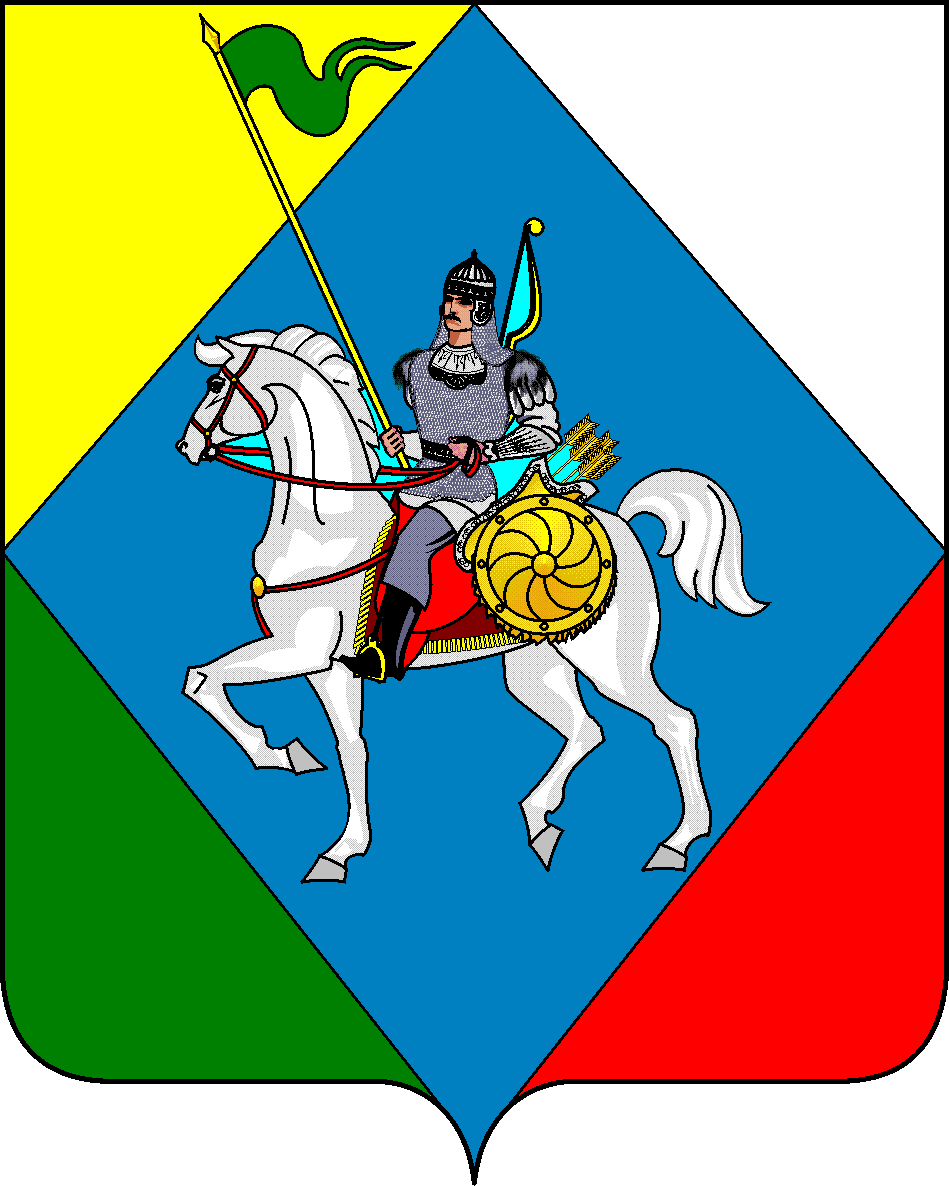 Алькеевский муниципальный район Совет Староалпаровскогосельского поселенияТАТАРСТАН РЕСПУБЛИКАСЫӘлкимуниципаль районыИске Алпар авылҗирлеге СоветыАдрес: 422877, РТ, Алькеевский район  с.Старое Алпарово ул, Северная , 29Адресы: 422877, РТ, Әлки районы,Иске Алпар авылы, Тоньяк ур,29 тел: 8 (84346) 72-553тел: 8 (84346)72-553